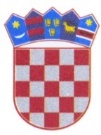 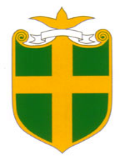 REPUBLIKA HRVATSKAISTARSKA ŽUPANIJAGRAD PULA - POLATemeljem Odluke o poticanju razvoja malog gospodarstva kroz dodjelu potpora za razvoj poduzetništva grada Pule u 2022. godini „POTPORE PULA 2022“, KLASA: 301-01/22-01/_, URBROJ:2168/01-01-01-01-0267-22-_ od _. _____ 2022. godine, Grad Pula-Pola raspisujeJAVNI POZIV PODUZETNICIMA ZA DODJELU POTPORA ZA RAZVOJ PODUZETNIŠTVA GRADA PULE U 2022. GODINI„POTPORE PULA 2022“PREDMET Poticanje razvoja malog gospodarstva za razvoj poduzetništva kroz dodjelu bespovratnih potpora iz proračuna Grada Pula-Pola. CILJEVI smanjenje početnih financijskih izdataka poduzetnika prilikom pokretanja poslovanja,poticanje mikro i malih poduzetnika da koriste sredstva za digitalni marketing i digitalizaciju poslovanja,smanjenje troškova rada u procesu samozapošljavanja ili zapošljavanja novog djelatnika, odnosno poticanje zapošljavanja nove radne snage, povećanje konkurentnosti mikro i malih poduzetnika kroz dodatnu edukaciju, naukovanje i stručno usavršavanje zaposlenika,zamjena dotrajalih strojeva, alata i opreme, odnosno nabava suvremenih strojeva, alata i opreme čime bi se osnažio sektor malih proizvodnih djelatnosti i sektor uslužnih djelatnosti u području popravaka predmeta za osobnu uporabu i kućanstvo,povećanje broja gospodarskih subjekata te konkurentnosti u IT sektoru.FINANCIJSKA SREDSTVAGrad Pula-Pola u cilju poticanja razvoja poduzetništva osigurao je financijska sredstva u visini od 1.500.000,00 kuna u Proračunu Grada Pule za 2022. godinu MJERE ZA PROVOĐENJE JAVNOG POZIVAPOTPORE NOVOOSNOVANIM TVRTKAMAIznos potpore za ovu mjeru iznosi najviše 15.000,00 kuna. Korisnici potpore mogu biti poduzetnici sa sjedištem u Puli, a koji se sukladno Zakonu o poticanju razvoja malog gospodarstva („Narodne novine“ broj 29/02, 63/07, 53/12, 56/13 i 121/16) svrstavaju u mikro i male subjekte malog gospodarstva i registrirani su nakon 1.7.2021. godine.Korisnici potpore ne mogu biti poduzetnici koji su korisnici mjere aktivnog zapošljavanja HZZ-a kroz potporu za samozapošljavanje.U slučaju da zahtjev za potporu podnosi žena poduzetnica koja ima 100% vlasništva nad subjektom, iznos odobrene potpore uvećava se za 20%. Potpora se može dodijeliti za sljedeće troškove nastale nakon 1.7.2021. godine:izradu poslovnih planova/investicijskih programa za potrebe ishođenja investicijskih kredita i sl.,nabavu informatičke opreme te računalnih programa, softvera i licenci,bankarske usluge za obradu kredita,refundaciju troškova otvaranja obrta, trgovačkog društva, troškova registracije slobodnog zanimanja te ishođenje dokumentacije potrebne za otvaranje obrta ili trgovačkog društva kao i podnošenja zahtjeva za investicijski kredit (troškovi javnog bilježnika, procjena nekretnina, obrasci boniteta, sudski vještaci, poslovni plan, projektno tehnološka dokumentacija, minimalni tehnički uvjeti za poslovni prostor, studija utjecaja na okoliš, razne dozvole i slično),uređenje poslovnog prostora (građevinski, instalacijski i radovi unutrašnjeg uređenja) do 75% prihvatljivih troškova maksimalno do 7.500,00 kuna,nabavku opreme za osnovnu djelatnost obrta ili trgovačkog društva do 100% iznosa prihvatljivih troškova. Ostala oprema do 50% iznosa prihvatljivih troškova, a čija je nabavna vrijednost veća od 3.500,00 kuna bez PDV-a. Po ovoj točki nije dozvoljena nabava klima uređaja, izradu web stranice i zakup domene do 1 godine do 100% iznosa prihvatljivih troškova, tiskanje promotivnih materijala te troškovi digitalnog marketinga i vizualnog identiteta do 50% iznosa prihvatljivih troškova,  a sve zajedno pod g) najviše do iznosa od 5.000,00 kuna, dopunsku poduzetničku izobrazbu vezanu uz osnovnu djelatnost i/ili informatičko obrazovanje. Ne financiraju se prihvatljivi troškovi čija je pojedinačna vrijednost niža od 1.000,00 kuna izuzev troškova pod a), c) i d) te troškova zakupa domene, računalnih programa, softvera i licenci.Potpora pod b) za informatičku opremu može iznositi do 50% iznosa prihvatljivih troškova izuzev za sljedeće djelatnosti iz NKD-a 2007: razred 62.01 Računalno programiranje, razred 69.20 Računovodstvene, knjigovodstvene i revizijske djelatnosti; porezno savjetovanje, skupina 63.1 Obrada podataka, usluge poslužitelja i djelatnosti povezane s njima; internetski portali, skupina 71.1 Arhitektonske djelatnosti i inženjerstvo te s njima povezano tehničko savjetovanje, razred 74.10 Specijalizirane dizajnerske djelatnosti. Pravo prvenstva imaju podnositelji koji posluju u području djelatnosti prerađivačke industrije.     Kroz ovu mjeru ne financira se uplata temeljnog kapitala trgovačkog društva kao ni novoosnovani subjekt osnovan od strane drugih profitnih ili neprofitnih organizacija. Također, ne financiraju se novoosnovani subjekti ukoliko je isti poduzetnik prethodno već vlasnik ili suvlasnik poslovnog subjekta malog gospodarstva (trgovačkog društva, zadruge, profitne ustanove, obrta ili nositelj slobodnog zanimanja).POTPORE ZA DIGITALIZACIJU POSLOVANJA I DIGITALNI MARKETINGIznos potpore za ovu mjeru iznosi 75% prihvatljivih troškova, a najviše 15.000,00 kuna. Korisnici potpore mogu biti poduzetnici sa sjedištem u Puli, a koji se sukladno Zakonu o poticanju razvoja malog gospodarstva („Narodne novine“ broj 29/02, 63/07, 53/12, 56/13 i 121/16) svrstavaju u mikro i male subjekte malog gospodarstva.Potpora se može dodijeliti za sljedeće troškove:nabavu računalnih programa i softvera za unapređenje poslovanja, razvoj proizvoda i usluga, nabavu usluga i infrastrukture u oblaku te nabavu licenci, osim licenci za operativne sisteme,digitalni marketing,izradu web stranice i/ili mobilnih aplikacija,dodatnu edukaciju zaposlenika vezano uz informatičko obrazovanje.Korisnici ove mjere ne mogu po ovom programu koristiti i sredstva iz Mjere 1. Potpore novoosnovanim tvrtkama.Pravo prvenstva imaju podnositelji koji posluju u području djelatnosti prerađivačke industrije.     POTPORE ZA NOVO ZAPOŠLJAVANJE I SAMOZAPOŠLJAVANJEIznos potpore za svaku novozaposlenu osobu na neodređeno vrijeme i za samozapošljavanje, a ovisno o stručnoj spremi iznosi: 5.000,00 kuna za osobe sa srednjom stručnom spremom (SSS, NKV, KV, VKV),7.500,00 kuna za osobe sa višom stručnom spremom (VŠS),10.000,00 kuna za osobe sa visokom stručnom spremom (VSS),20.000,00 kuna za osobe koje su završile srednjoškolsko obrazovanje po posebnom programu.Navedeni iznosi potpore uvećavaju se za 50% ukoliko se zapošljava ili samozapošljava osoba sa invaliditetom pod uvjetom da je osoba upisana u očevidnik zaposlenih osoba s invaliditetom kod Hrvatskog zavoda za mirovinsko osiguranje. U slučaju da je u trenutku zapošljavanja osoba mlađa od 30 godina, iznos odobrene potpore iz stavka 1. ove mjere uvećava se za 10%.Korisnici potpore mogu biti poduzetnici sa sjedištem u Puli, koji se sukladno Zakonu o poticanju razvoja malog gospodarstva („Narodne novine“ broj 29/02, 63/07, 53/12, 56/13 i 121/16) svrstavaju u mikro i male subjekte malog gospodarstva a sljedećih su djelatnosti iz NKD-a 2007:područje C Prerađivačka industrija (osim skupine 32.1 Proizvodnja nakita, imitacije nakita (bižuterije) i srodnih proizvoda), razred 62.01 Računalno programiranje,odjeljak 95 Popravak računala i predmeta za osobnu uporabu i kućanstvo sa sjedištem u Puli. Korisnici potpore ne mogu biti poduzetnici koji su korisnici mjere aktivnog zapošljavanja HZZ-a kroz potporu za samozapošljavanje i zapošljavanje.Ukoliko se radi o zapošljavanju ili samozapošljavanju osoba sa invaliditetom korisnici potpore mogu biti poduzetnici koji se sukladno Zakonu o poticanju razvoja malog gospodarstva („Narodne novine“ broj 29/02, 63/07, 53/12, 56/13 i 121/16) svrstavaju u mikro i male subjekte malog gospodarstva svih djelatnosti iz NKD-a 2007.Na dan podnošenja zahtjeva za potporu, svaki novozaposleni radnik za kojeg se traži potpora, mora biti u radnom odnosu na neodređeno vrijeme s prijavom na onu stručnu spremu za koju se traži potpora i na radnom mjestu na kojem se obavljaju poslovi one stručne spreme za koju se traži potpora, neprekidno, najmanje šest mjeseci i s prebivalištem u gradu Puli te s datumom zapošljavanja ne ranijem od 1.7.2021. godine. Isto se odnosi i na osobe koje se samozapošljavaju. U slučaju prijave osigurane osobe na nižu stručnu spremu od one koju novozaposlena osoba posjeduje, isplaćuje se potpora za spremu na koju se osigurana osoba prijavila u Hrvatski zavod za zdravstveno osiguranje i Hrvatski zavod za mirovinsko osiguranje. Pravo prvenstva imaju podnositelji koji posluju u području djelatnosti prerađivačke industrije.     SUBVENCIONIRANJE TROŠKOVA POLAGANJA STRUČNIH I MAJSTORSKIH ISPITA TE EDUKACIJA ZAPOSLENIKAIznos potpore iznosi najviše 3.000,00 kuna po osobi koja se usavršava, najviše za tri osobe po korisniku, a subvencionira se 50% prihvatljivih troškova polaganja ispita i troškova usavršavanja.Iznos potpore za edukaciju zaposlenika do najviše 5.000,00 kuna po korisniku.Iznos potpore za licenciranje za izvođenje naukovanja u iznosu od 1.000,00 kuna po korisniku.Korisnici potpore mogu biti poduzetnici sa sjedištem u Puli, a koji se sukladno Zakonu o poticanju razvoja malog gospodarstva („Narodne novine“ broj 29/02, 63/07, 53/12, 56/13 i 121/16) svrstavaju u mikro i male subjekte malog gospodarstva.Potpora se može dodijeliti za refundaciju prihvatljivih troškova polaganja nastalih nakon 1.7.2021. godine:Majstorskih ispita, ispita o stručnoj osposobljenosti, ispita kojim se dokazuje osnovno znanje o poučavanju učenika na naukovanju te ispita po posebnim propisima za određene djelatnosti čije je polaganje propisano odredbama Zakona o obrtu („Narodne novine“ broj 143/13, 127/19, 41/20) za zanimanja propisana Pravilnikom o vezanim i povlaštenim obrtima i načinu izdavanja povlastica („Narodne novine“ broj 42/08), odnosno drugim posebnim propisima za određene djelatnosti, a u obrtnom registru imaju upisano obavljanje obrta sa sjedištem na području grada.Stručnih ispita - temeljem Pravilnika o stručnom ispitu osoba koje obavljaju poslove graditeljstva i prostornog uređenja („Narodne novine“ broj 129/15) za zaposlene osobe koje imaju prebivalište na području grada. Za usavršavanja u zanimanju - srednjoškolsko stručno usavršavanje, za zaposlene osobe koje imaju prebivalište na području grada, a koje posluju u području djelatnosti prerađivačke industrije. Za usavršavanja u područjima tzv. zelenih zanimanja (monter solarnih toplinskih sustava, monter solarnih fotonaponskih sustava, specijalist zaštite okoliša te slična i srodna zanimanja) i digitalnih zanimanja (WEB dizajner, programer WEB/mobilnih aplikacija, grafički dizajner, ECDL specijalist, 3D dizajner, CAD specijalist, specijalist za proizvodne sustave i robotiku, specijalist za digitalni video i montažu te slična i srodna zanimanja).Potpora se može dodijeliti za refundaciju prihvatljivih troškova edukacije zaposlenika, za obavljanje poslova isključivo vezanih uz pretežitu djelatnost koju poduzetnik obavlja i koja je upisana na propisanom obrascu o razvrstavanju/rješenju, a koji troškovi su nastali nakon 1.7.2021. godine. Ukoliko se koristi ova pod mjera nije moguće koristiti sredstva za edukaciju iz Mjere 1. i Mjere 6. ovog javnog poziva.Potpora se može dodijeliti za ishođenje licencije od strane Hrvatske obrtničke komore za izvođenje naukovanja u iznosu od 1.000,00 kuna po korisniku.Pravo na subvenciju ima i podnositelj zahtjeva koji je majstorski ispit ili ispit o stručnoj osposobljenosti polagao prije otvaranja obrta koji je otvoren nakon 1.7.2021. godine, a u trenutku podnošenja zahtjeva za refundaciju troškova ima otvoren obrt. Pravo prvenstva imaju podnositelji koji posluju u području djelatnosti prerađivačke industrije.     POTPORE ZA SUFINANCIRANJE NABAVE DUGOTRAJNE MATERIJALNE IMOVINEIznos potpore za sufinanciranje nabave dugotrajne materijalne imovine je 75% prihvatljivih troškova, a najviše do 30.000,00 kuna po poduzetniku.Iznimno, poduzetnicima koji su jednom koristili ovu mjeru u pet godina koje prethode godini objave ovog Javnog poziva, sufinanciranje iznosi 75% prihvatljivih troškova, ali najviše do 15.000,00 kuna po poduzetniku, a oni koji su je koristili dvaput u navedenom periodu, ne mogu ostvariti potporu iz ove mjere.Prihvatljivi troškovi jesu nabava strojeva, radnih strojeva, alata i opreme pojedinačne vrijednosti veće od 3.500,00 kuna bez PDV-a sa rokom upotrebe duljim od godine dana.Korisnici potpore mogu biti poduzetnici sljedećih djelatnosti iz NKD-a 2007 - područje C Prerađivačka industrija i skupina 95.2 Popravak predmeta za osobnu uporabu i kućanstvo sa sjedištem u Puli, a koji se sukladno Zakonu o poticanju razvoja malog gospodarstva („Narodne novine“ broj 29/02, 63/07, 53/12, 56/13 i 121/16) svrstavaju u mikro i male subjekte malog gospodarstva.Za ovu mjeru neprihvatljivi troškovi jesu nabava informatičke i računalne opreme (osim informatičke i računalne opreme koja se koristi u proizvodnim pogonima), oprema za uređenje poslovnog prostora te sva druga oprema za koju Povjerenstvo za dodjelu potpora bude smatralo da ne ispunjava svrhu i cilj ove mjere.Korisnici ove mjere ne mogu po ovom programu koristiti i sredstva iz Mjere 1. Potpore novoosnovanim tvrtkama za namjenu određenu točkom f) „nabavku opreme za osnovnu djelatnost obrta ili trgovačkog društva do 100% iznosa prihvatljivih troškova. Ostala oprema do 50% iznosa prihvatljivih troškova, a čija je nabavna vrijednost veća od 3.500,00 kuna bez PDV-a. Po ovoj točki nije dozvoljena nabava klima uređaja“.Pravo prvenstva imaju podnositelji koji posluju u području djelatnosti prerađivačke industrije.POTPORE ZA IT SEKTOR Iznos potpore za ovu mjeru iznosi 75% prihvatljivih troškova, a najviše 20.000,00 kuna. Korisnici potpore mogu biti poduzetnici sa sjedištem u Puli, a koji se sukladno Zakonu o poticanju razvoja malog gospodarstva („Narodne novine“ broj 29/02, 63/07, 53/12, 56/13 i 121/16) svrstavaju u mikro i male subjekte malog gospodarstva a sljedećih su djelatnosti iz NKD-a 2007 i spadaju u skupinu 62.0 Računalno programiranje, savjetovanje i djelatnosti povezane s njima. Potpora se može dodijeliti za sljedeće troškove:refundaciju troškova otvaranja obrta, trgovačkog društva te ishođenje dokumentacije potrebne za otvaranje obrta ili trgovačkog društva (minimalni tehnički uvjeti za poslovni prostor, razne dozvole i slično),nabavu informatičke opreme (računala, radne stanice, serveri i slično vrijednosti veće od 3.500,00 kuna bez PDV-a), nabavu računalnih programa, nabavu softvera, usluga i infrastrukture u oblaku te nabavu licenci i stručne literature,dodatnu edukaciju zaposlenika vezano uz informatičko obrazovanje.Korisnici ove mjere ne mogu po ovom programu koristiti i sredstva iz Mjere 1. Potpore novoosnovanim tvrtkama te Mjere 2. Potpore za digitalizaciju poslovanja i digitalni marketing.ZAJEDNIČKE ODREDBEUpravni odjel za financije i gospodarstvo izvršiti će uvid u javne registre o registraciji podnositelja zahtjeva, odnosno u sudski i obrtni registar te u vlastite evidencije dospjelih nepodmirenih dugovanja.Potporu po ovom Javnom pozivu ne mogu ostvariti poduzetnici koji nisu u 100% privatnom vlasništvu te oni čije se redovno poslovanje financira iz javnih izvora.Korisnici potpore u trenutku podnošenja Zahtjeva za dodjelu potpore ne smiju imati nepodmirenih dospjelih dugovanja prema Gradu Pula-Pola, a odnosi se na pravnu osobu i na fizičku osobu (obaveze vlasnika obrta/građanina i nositelja slobodnog zanimanja) te na osnivača/člana pravne osobe.Korisnik potpore mora imati najmanje jednog (1) zaposlenog na neodređeno vrijeme sa punim radnim vremenom, uključujući vlasnika/icu. Korisnik potpore koji je u sustavu PDV-a ne ostvaruje pravo na PDV kao prihvatljiv trošak za potpore iz ovog Javnog poziva.Ovaj program ne odnosi se na fizičke osobe koje obavljaju domaću radinost ili sporedno zanimanje sukladno Zakonu o obrtu. Podnositelji zahtjeva fizičke osobe koje obavljaju djelatnost moraju imati prebivalište u Puli najmanje 6 mjeseci u periodu prije predaje zahtjeva. Podnositelji zahtjeva fizičke osobe koje zajednički obavljaju obrt sukladno Zakonu o obrtu, moraju imati najmanje 50% osoba koje obavljaju obrt sa prebivalištem u Puli.Podnositelji zahtjeva pravne osobe mogu ostvariti pravo na potporu isključivo ako osnivač, član društva ima prebivalište na području Pule najmanje 6 mjeseci u periodu prije predaje zahtjeva.  U slučaju više osnivača, članova društva najmanje 50% osnivača, članova društva moraju imati prebivalište na području Pule.Ukoliko podnositelj zahtjeva nema sjedište na području Pule ili ne udovoljava odredbama iz prethodne dvije točke, a posluje na području Pule (podružnica, izdvojeni pogon i sl.) i zapošljava 10 i više djelatnika sa prebivalištem u Puli ili ima namjeru širenja poslovanja na području Pule, uz postojanje svih ostalih uvjeta određenih ovim Javnim pozivom, takvom se podnositelju može dodijeliti potpora. Podnositelj zahtjeva nema pravo na potporu ukoliko je za istu namjenu u cijelosti primio potporu iz drugih izvora.Po ovom javnom pozivu ne sufinanciraju se djelatnosti iz Odluke o Nacionalnoj klasifikaciji djelatnosti 2007 - NKD 2007 („Narodne novine“ broj 58/07 i 72/07) kako slijedi, osim ako svakom pojedinom mjerom nije drugačije određeno:područje A Poljoprivreda, šumarstvo i ribarstvo,područje G Trgovina na veliko i na malo; popravak motornih vozila i motocikala osim razreda 45.20 Održavanje i popravak motornih vozila,odjeljak 56 Djelatnosti pripreme i usluživanja hrane i pića, područje K Financijske djelatnosti i djelatnosti osiguranja,područje L Poslovanje nekretninama,razred 77.34 Iznajmljivanje i davanje u zakup (leasing) plovnih prijevoznih sredstava,odjeljak 91 Knjižnice, arhivi, muzeji i ostale kulturne djelatnostiodjeljak 92 Djelatnosti kockanja i klađenja,razred 93.12 Djelatnosti sportskih klubova,odjeljak 94 Djelatnosti  članskih organizacija, područje T Djelatnosti kućanstava kao poslodavaca; djelatnosti kućanstava koja proizvode različitu robu i obavljaju različite usluge za vlastite potrebe,razred 69.10 Pravne djelatnosti.Po ovom javnom pozivu korisnici ne mogu biti poduzetnici sljedećih djelatnosti:proizvodnja oružja, streljiva, vojne i policijske opreme,proizvodnja, prerada i distribucija duhana,provođenje pokusa na životinjama,benzinske postaje,prodajni auto saloni. Po ovom javnom pozivu ne financira se nabava motornih vozila.Odluku o dodjeli potpore donosi Gradonačelnik na prijedlog Povjerenstva za dodjelu potpora za razvoj poduzetništva grada Pule u 2022. godini „POTPORE PULA 2022“ u skladu sa uvjetima iz ovog Javnog poziva.U opravdanim slučajevima Povjerenstvo za dodjelu potpora za razvoj poduzetništva grada Pule u 2022. godini „POTPORE PULA 2022“ može predložiti i drugačiju odluku. Sredstva potpore uplaćuju se na žiro račun korisnika po dostavljenim računima kojima se dokazuje namjensko korištenje sredstava, kao i po dostavljenom dokazu o podmirenju računa, odnosno cesijom na račun dobavljača, a sve u roku od 90 dana od donošenja Odluke o dodjeli potpore od strane Gradonačelnika.Sredstva za mjere po ovom Javnom pozivu dodjeljuju se isključivo za troškove sa datumom fakture nakon 1.7.2021. godine, osim ukoliko svakom pojedinom mjerom ovog Javnog poziva nije određeno drugačije. Obrazac zahtjeva za dodjelu potpore te predmetni Javni poziv može se preuzeti na web stranicama Grada Pule www.pula.hr. Ostale informacije možete zatražiti na telefonskim brojevima 371-975, 371-976 (Grad Pula, Upravni odjel za financije i gospodarstvo). Zahtjev za dodjelu potpore za svaku pojedinu mjeru, obrazac Opisa projekta, obrazac Izjave o korištenim potporama male vrijednosti, obrazac Izjave o nepostojanju dvostrukog financiranja i obrazac Popis računa dobavljača jesu sastavni dio ovog Javnog poziva.Zahtjev za dodjelu potpore sa potrebnom dokumentacijom podnosi se Povjerenstvu za dodjelu potpora za razvoj poduzetništva grada Pule u 2022. godini „POTPORE PULA 2022“ zasebno za svaku pojedinu mjeru na adresu: Grad Pula-Pola, Upravni odjel za financije i gospodarstvo, Polanijev prolaz 2 ili se predaje osobno u pisarnicu Grada Pule-Pola ili na e-mail adresu pisarnica@pula.hr. Zahtjev za dodjelu potpore bez obzira na način predaje mora biti zaprimljen u pisarnicu Grada Pule-Pola do 30.11.2022. godine do kojeg datuma je otvoren ovaj Javni poziv (Grad Pula-Pola zadržava pravo da obustavi i zatvori natječaj i prije navedenog datuma). Smatrati će se da je Javni poziv obustavljen i zatvoren i ranije od navedenog datuma ukoliko se u potpunosti utroše financijska sredstva od 1.500.000,00 kuna.Upravni odjel za financije i gospodarstvo, kao i Povjerenstvo za dodjelu potpora za razvoj poduzetništva grada Pule u 2022. godini „POTPORE PULA 2022“ mogu zatražiti i dodatnu dokumentaciju koju su korisnici potpore dužni dostaviti u naznačenom roku, a u protivnom će se takav zahtjev smatrati nepotpunim. Nepotpuni zahtjevi kao i zahtjevi dostavljeni izvan roka, odnosno po obustavi i zatvaranju ovog Javnog poziva neće se razmatrati.Neće se razmatrati ni zahtjevi podnositelja nad kojima je otvoren stečajni postupak, postupak predstečajne nagodbe ili postupak likvidacije, kao ni oni zahtjevi koji ne ispunjavaju svrhu i cilj ovog programa dodjele potpora te oni zahtjevi sukladno kojima je podnositelj, u svojstvu vlasnika ili osnivača, već ostvario istovrsnu potporu u prethodnim programima dodjele potpora od strane Grada Pule osim ako svakom pojedinom mjerom nije drugačije određeno. Također, neće se razmatrati ni zahtjevi podnositelja koji su u blokadi a što utvrđuje Upravni odjel za financije i gospodarstvo kroz raspoloživi registar.Ukoliko korisnik potpore ne dostavi izvješće o namjenskom utrošku sredstava do 28. veljače 2023. godine, odnosno račune o utrošku sredstava u traženom roku zajedno sa popratnom dokumentacijom koja dokazuje namjenski utrošak sredstava odnosno ukoliko ne namjenski utroši sredstva, ista mora vratiti u Proračun Grada Pule najkasnije 8 dana po zaprimljenom zahtjevu za povrat sredstava. Također, ukoliko poduzetnik u skladu s Javnim pozivom ostvari pravo na potporu na temelju dostavljene neistinite dokumentacije ili se utvrdi da je za istu namjenu primio potporu iz drugih izvora, dobivena sredstva mora vratiti u Proračun Grada Pule. Zatezna kamata obračunava se od dana primitka sredstava potpore od strane korisnika potpore.POTPORE MALE VRIJEDNOSTI SUKLADNO UREDBI KOMISIJE (EZ) br. 1407/2013Potpore koje se dodjeljuju po ovom Programu dodjeljuju se sukladno pravilima EU o pružanju državne potpore propisanim Uredbom Komisije (EZ) br. 1407/2013 od 18. prosinca 2013. o primjeni članaka 107. i 108. Ugovora o funkcioniranju Europske unije na de minimis potpore (SL EU, L352 od 24.12.2013.) i Uredbom  Komisije (EU) 2020/972 оd 2. srpnja 2020. o izmjeni Uredbe (EU) br. 1407/2013 u pogledu njezina produljenja i o izmjeni Uredbe (EU) br. 651/2014 u pogledu njezina produljenja i odgovarajućih prilagodbi (SL L 215, 7.7.2020.) - u daljnjem tekstu Uredba o potporama male vrijednosti br. 1407/2013. Sukladno članku 2., točka 2. Uredbe o potporama male vrijednosti br. 1407/2013 pod pojmom „jedan poduzetnik“ obuhvaćena su sva poduzeća koja su u najmanje jednom od sljedećih međusobnih odnosa:jedno poduzeće ima većinu glasačkih prava dioničara ili članova u drugom poduzeću;jedno poduzeće ima pravo imenovati ili smijeniti većinu članova upravnog, upravljačkog ili nadzornog tijela drugog poduzeća;jedno poduzeće ima pravo ostvarivati vladajući utjecaj na drugo poduzeće prema ugovoru sklopljenom s tim poduzećem ili prema odredbi statuta ili društvenog ugovora tog poduzeća;jedno poduzeće, koje je dioničar ili član u drugom poduzeću, kontrolira samo, u skladu s dogovorom s drugim dioničarima ili članovima tog poduzeća, većinu glasačkih prava dioničara ili glasačkih prava članova u tom poduzeću.Poduzeća koja su u bilo kojem od odnosa navedenih u prvom podstavku točkama (a) do (d) preko jednog ili više drugih poduzeća isto se tako smatraju jednim poduzetnikom.Ovaj program potpora, sukladno članku 1. stavku 1. točkama a) do e)  Uredbe o potporama male vrijednosti br. 1407/2013, ne odnosi se na: potpore koje se dodjeljuju poduzetnicima koji djeluju u sektorima ribarstva i akvakulture koje je obuhvaćeno Uredbom Komisije (EZ) br. 104/2000; potpore poduzetnicima koji djeluju u sektoru primarne proizvodnje poljoprivrednih proizvoda; potpore koje se dodjeljuju poduzetnicima koji djeluju u sektoru prerade i stavljanja na tržište poljoprivrednih proizvoda u slučajevima određenim u točki c); potpore za djelatnosti usmjerene izvozu u treće zemlje ili države članice, odnosno potpore koje su izravno povezane s izvezenim količinama, s uspostavom i funkcioniranjem distribucijske mreže ili s drugim tekućim troškovima povezanima s izvoznom djelatnošću; potpore koje se uvjetuju uporabom domaćih proizvoda umjesto uvezenih. Sukladno članku 3. stavku 2. Uredbe o potporama male vrijednosti br. 1407/2013 ukupan iznos potpora male vrijednosti koji je dodijeljen jednom poduzetniku ne smije prijeći iznos od 200.000,00 EUR tijekom razdoblja od tri fiskalne godine, a za poduzetnika koji obavlja cestovni prijevoz tereta za najamninu ili naknadu ne smije premašiti 100.000,00 EUR tijekom tri fiskalne godine te se ta navedena granica primjenjuje bez obzira na oblik ili svrhu potpore. De minimis potpora koja se odobrava za cestovni prijevoz tereta za najamninu ili naknadu ne može se odobravati i koristiti za kupovinu vozila za cestovni prijevoz tereta. Sukladno članku 1. stavku 2. Uredbe o potporama male vrijednosti br. 1407/2013 ako poduzetnik, osim u gore navedenim sektorima u kojima dodjela potpora male vrijednosti nije moguća, djeluje u ostalim sektorima i/ili obavljaju djelatnosti za koje je moguće dodijeliti potporu male vrijednosti mora osigurati da sektori koji su isključeni iz područja primjene Uredbe o potporama male vrijednosti br. 1407/2013 ne ostvaruju korist od potpore male vrijednosti, primjerice razdvajanjem djelatnosti ili troškova. Sukladno članku 6. Uredbe o potporama male vrijednosti br. 1407/2013, podnositelj zahtjeva mora svom zahtjevu priložiti izjavu o iznosima dodijeljenih potpora male vrijednosti iz drugih izvora tijekom prethodne dvije fiskalne godine i u tekućoj fiskalnoj godini na propisanom obrascu koji je sastavni dio ovog Javnog poziva.Davatelj državne potpore dužan je korisniku potpore dostaviti obavijest da mu je dodijeljena potpora male vrijednosti sukladno Uredbi o potporama male vrijednosti br. 1407/2013, a svaki korisnik potpore u obvezi je prilikom predaje zahtjeva predati ispunjen, potpisan i ovjeren obrazac pod nazivom Izjava o korištenim potporama male vrijednosti poštujući odredbe o „jednom poduzetniku“.PRAVO NA PRISTUP INFORMACIJAMA – ZAŠTITA OSOBNIH PODATAKASukladno Zakonu o pravu na pristup informacijama („Narodne novine“ broj 25/13 i 85/15), Grad Pula - Pola kao tijelo javne vlasti obvezno je radi upoznavanja javnosti omogućiti pristup informacijama o svom radu pravodobnom objavom na mrežnim stranicama. Slijedom navedenog, poduzetnik podnošenjem Zahtjeva za potporu koja sadrži njegove osobne podatke daje privolu Gradu Pula - Pola da prikuplja, obrađuje, pohranjuje i prenosi njegove osobne podatke u svrhu:obrade zahtjeva za dodjelu potpora,oglašavanja i objavljivanja na službenim mrežnim i ostalim stranicama i očevidnicima Grada Pule - Pola te registrima nadležnih Ministarstava,sklapanja ugovora u vezi s predmetom zahtjeva,  sve uz primjenu obvezujućih odredbi Opće uredbe (EU) 2016/679 o zaštiti pojedinaca u vezi s obradom osobnih podataka i slobodnom kretanju takvih podatka (u nastavnom tekstu Opća uredba), Zakona o provedbi Opće uredbe o zaštiti podataka („Narodne novine“ broj 42/18) od 9. svibnja 2018. godine, te ostalih nacionalnih propisima kojima se regulira zaštita osobnih podataka.Poduzetnik podnošenjem zahtjeva potvrđuje da je upoznat  sa svojim pravima i ostalim postupanjima u odnosu na prikupljanje, obradu, prijenos, objavu i pohranu mojih osobnih podataka u predmetnu svrhu, te da će biti zaštićeni od pristupa neovlaštenih osoba, te pohranjeni na sigurno mjesto i čuvani u skladu s uvjetima i rokovima predviđenim zakonskim propisima, aktima i odlukama Grada Pule - Pola. Prava  i postupanja u odnosu na osobne podatke mogu se vidjeti i na web stranici www.pula.hr. GRADONAČELNIKdr.sc. Filip Zoričić, prof.